Communiqué de presse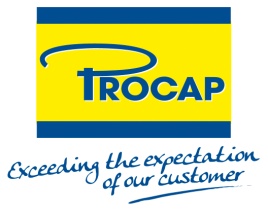 Pour diffusion immédiate PROCAP lève le voile sur son bouchon « universel» pour le marché des sodasUn gain de temps et une solution économique pour les embouteilleurs, une ouverture plus ergonomique pour les consommateursWiltz, 07 janvier 2013 - PROCAP, fabriquant majeur européen de capsules et de bouchons plastiques, a lancé son tout nouveau 28-1881 PROSPARK, conçu pour les boissons conditionnées en bouteilles PET, de l'eau plate aux sodas hautement carbonatés.Le bouchon léger « universel », idéal pour le col 28-1881, se caractérise par une excellente rétention du C02. Cette solution est idéale pour tous types de boissons allant jusqu'à 8,5 g/l vol. CO2. Les embouteilleurs peuvent ainsi optimiser leurs approvisionnements en utilisant qu’une seule solution de bouchage pour toute leur gamme de produits.Les dimensions standards du 28-1881 PROSPARK permet une adaptation aisée des  lignes de conditionnement.Le 28-1881 PROSPARK allie simplicité d’utilisation, fiabilité et sécurité à la fois pour l’utilisateur et le consommateur. Son ergonomie a été améliorée pour permettre aux consommateurs  de tout âge, une facilité d’ouverture de la bouteille.Le bouchon a également un large angle d'étanchéité contrôlé par une marque extérieure pour garantir une qualité d’étanchéité. Cette solution est conforme au standard BSDA, ce qui garantit sa fiabilité et son efficacité pour les embouteilleurs et les consommateurs.« Nous travaillons en permanence aux côtés des embouteilleurs afin de les aider à augmenter leur productivité. Le fait de pouvoir disposer d’un bouchon unique sur le marché des sodas constitue une avancée majeure pour le secteur. Les consommateurs en tirent également profit. Ils disposent à présent d’un nouveau bouchon facile à utiliser et sûr pour leurs boissons préférées », déclare Lionel Bonvalot, responsable marketing produit de PROCAP.Fin À propos de PROCAPPROCAP est un groupe dynamique et flexible spécialisé dans le développement, la fabrication et la commercialisation de bouchons en plastique. La prestation d’un service complet et la satisfaction client figurent au rang de nos principales priorités. PROCAP fabrique un large éventail de bouchons et de fermetures pour les secteurs de l’alimentation, des boissons, des produits chimiques, de la pharmacie, des cosmétiques et du bricolage. La société basée au Luxembourg, est implantée en Belgique, en France, en Hongrie, au Luxembourg, en Espagne et en Irlande. La société PROCAP réalise un chiffre d’affaires de 100 millions d’euros et emploie 400 salariés. 
